«Красоту творим мы сами»(прогулка – поход к жителям с. Сицкое)1.Вводное слово воспитателя.Ребята, я приглашаю вас на необычную прогулку, в царство Сказки.     Есть в селе у нас девица – Вот такая мастерица.     Красоту творит руками:     Каждый фантик, каждый камень,      Оживают здесь как в сказке,     Чтобы люди улыбнулись,     В детство снова окунулисьПо дорожке  шли мы,  шли,В гости  в сказку пришли.
В мире много сказок, Грустных и смешных,И прожить на свете                  Нам нельзя без них!2. Чтение отрывка из поэмы «Руслан и Людмила»  (А.С.Пушкина)У лукоморья дуб зеленый,Златая цепь на дубе том.И днем, и ночью кот ученый,Все ходит по цепи кругом…Вот сидит лягушка…Лягушка  не простая,    На ней корона золотая,Но секрет ее  мы знаем:«Ты – царевна молодая»3.Пальчиковая гимнастика «Веселые лягушки»Вот какого «червяка»Встретили ребята,Оказался, он  змея –Сделан из коряги.Шелестя, шурша травой, Проползает кнут живой.Вот он встал и зашипел:Подходи,  кто очень смел4.Подвижная игра «Дружные ребята»5.Веселые загадки о цветах.Я синий полевой цветокЗовусь с просто - (василек)Три ромашки – желтоглазки,Два веселых василька.Подарили маме детиСколько же цветов в букете?То фиолетовый, то голубой,Он на опушке встречался с тобой.Названье ему очень звонкое дали,Но только звенеть он сумеет едва ли (колокольчик)Белые горошкиНа зеленой ножке.Запах ароматный,Всем приятный!6.Хороводная игра «Вейся, вейся»7.Встреча с героями любимого мультфильма.«Катится, катится голубой вагон»Постучался в нашу дверьНеобычный чудо-зверь – Он в коричневой рубашке,Ушки - блюдца нараспашку.Что за елочка такая?Это елочка – живая.В серенькой одежкеХодит по дорожкеПо дорожке мы шли. Снова в садик свой пришли.Воспитатель. Ребята, не нужно никакой волшебной силы, чтобы очистить природу от мусора. Нужно только большое желание: любить и беречь природу, понимать что «судьба села, города»  - в наших с вами руках.Пословицы и поговорки о труде:«Умелые руки – не знают скуки»«Дело мастера боится»«Глаза боятся, а руки делают»Прилетай к нам, Аист – птица!Угостим тебя зерном, напоим водицей.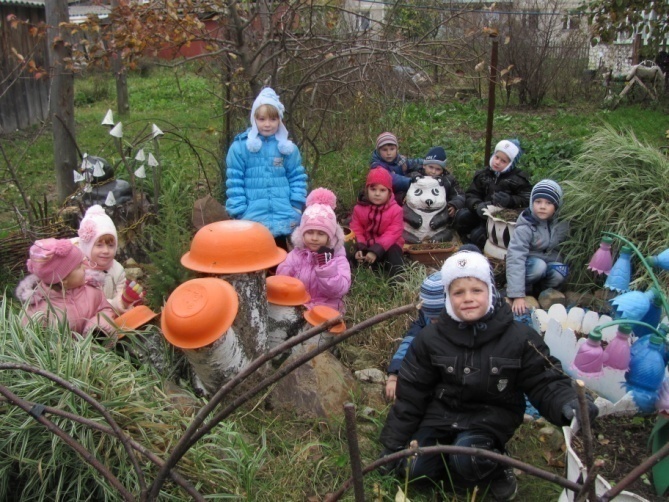 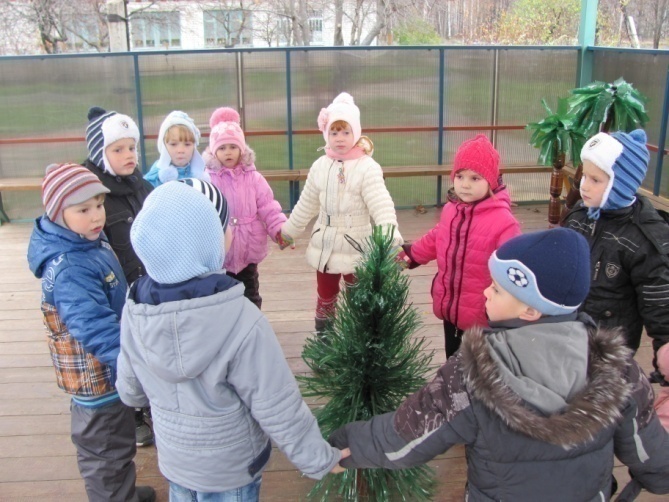 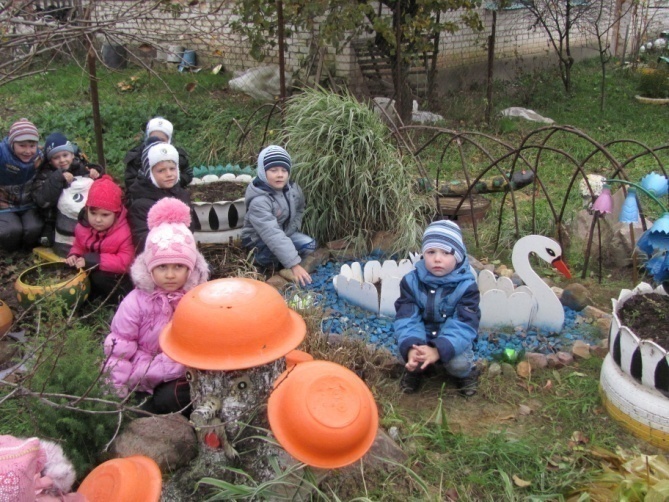 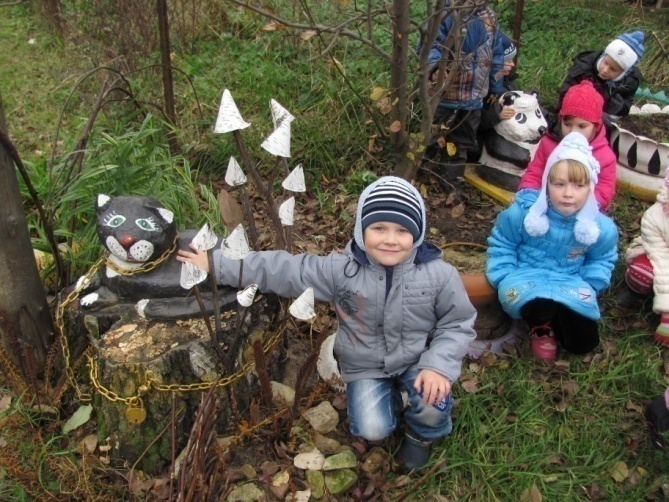 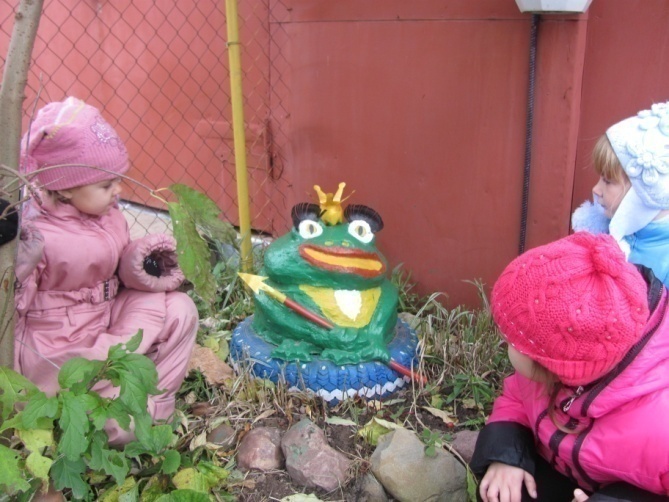 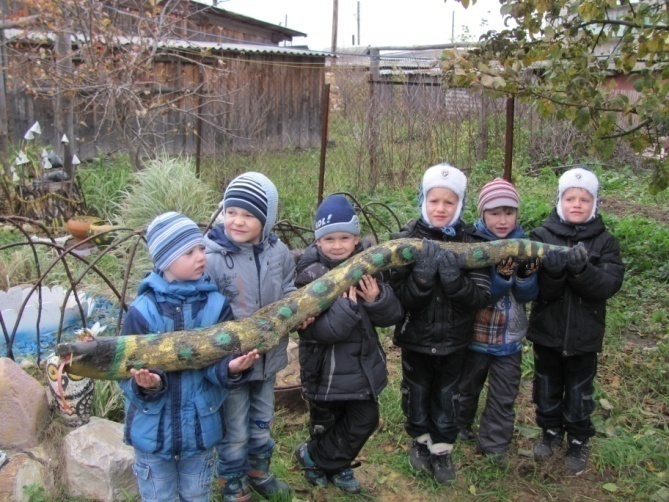 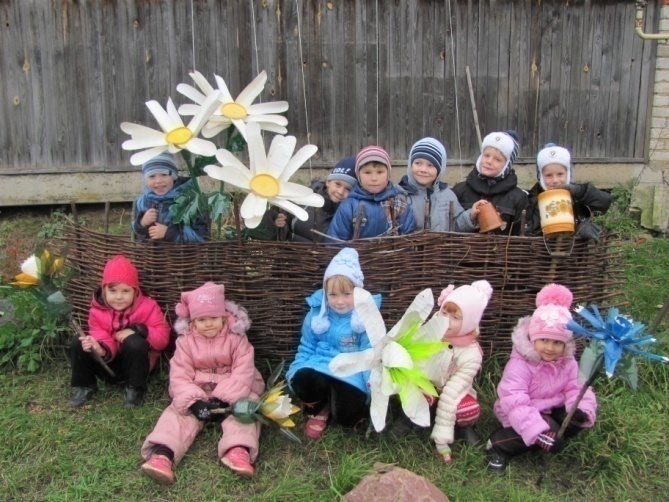 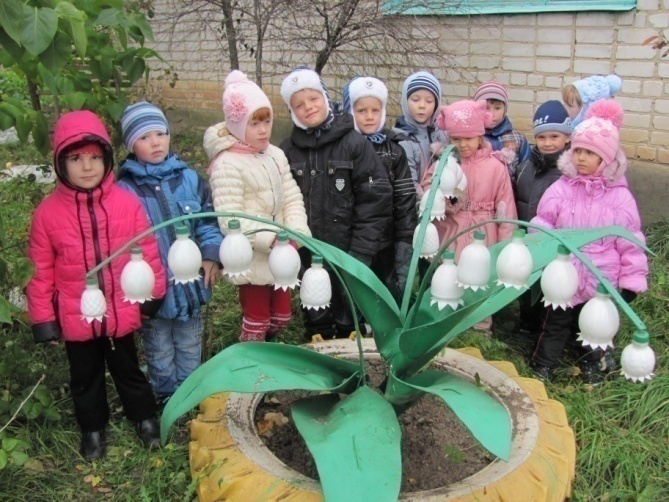 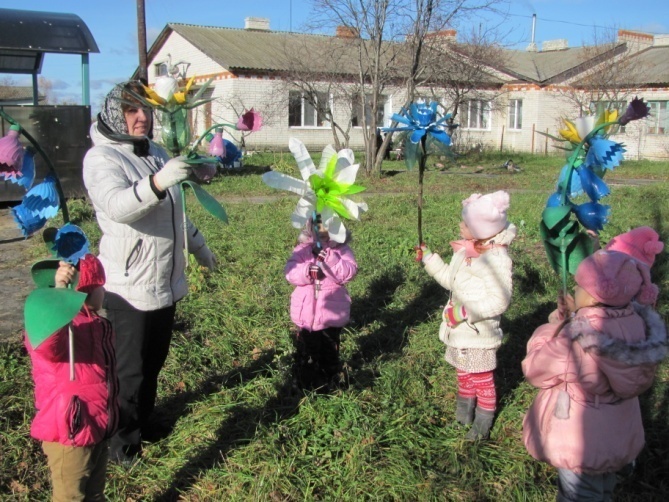 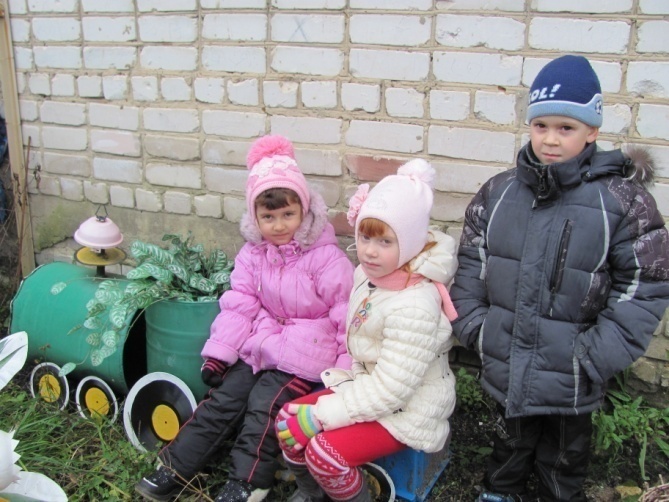 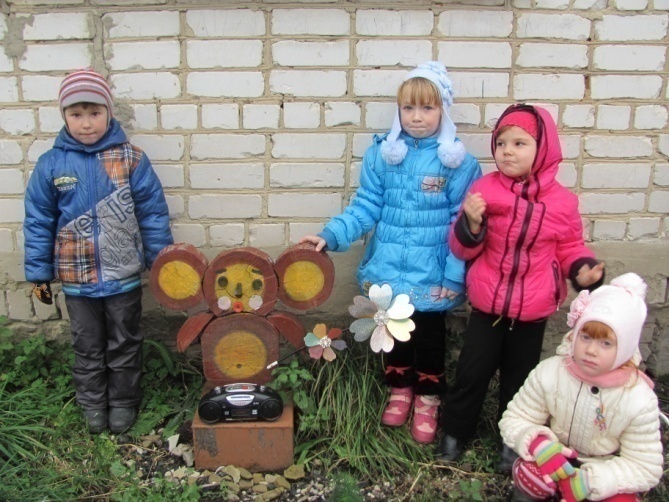 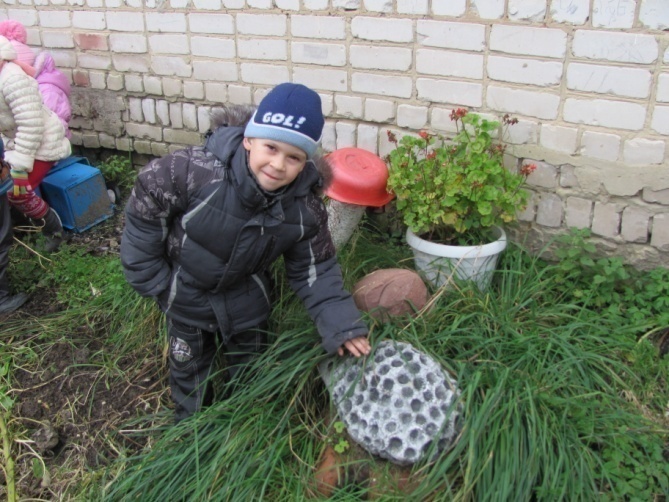 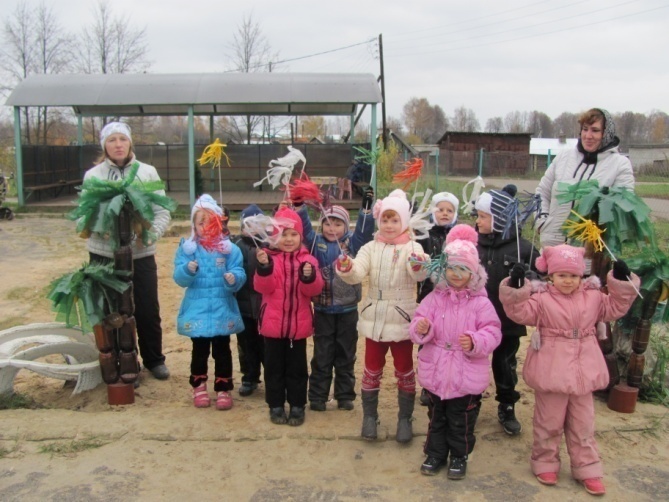 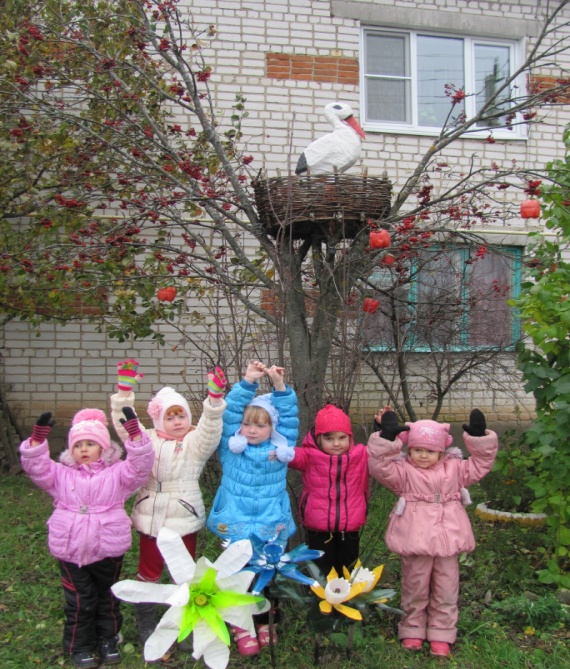 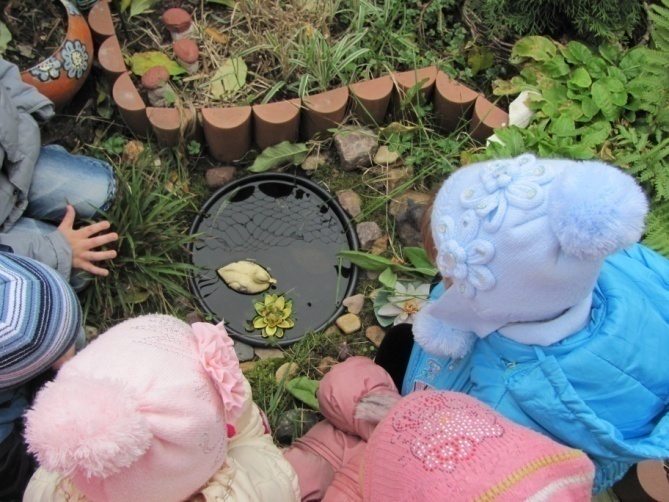 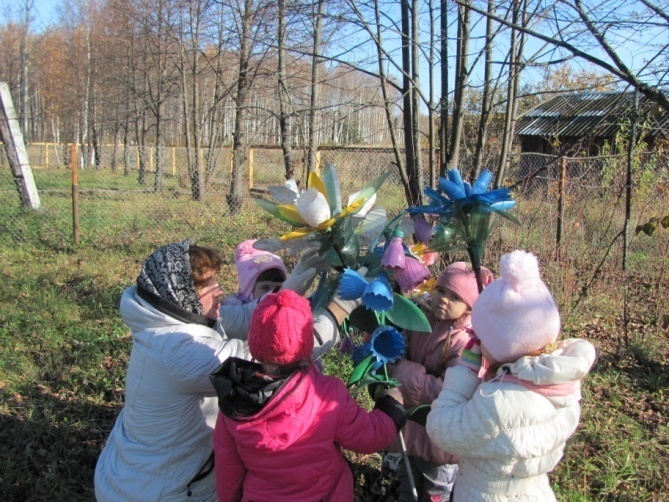 